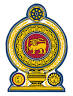 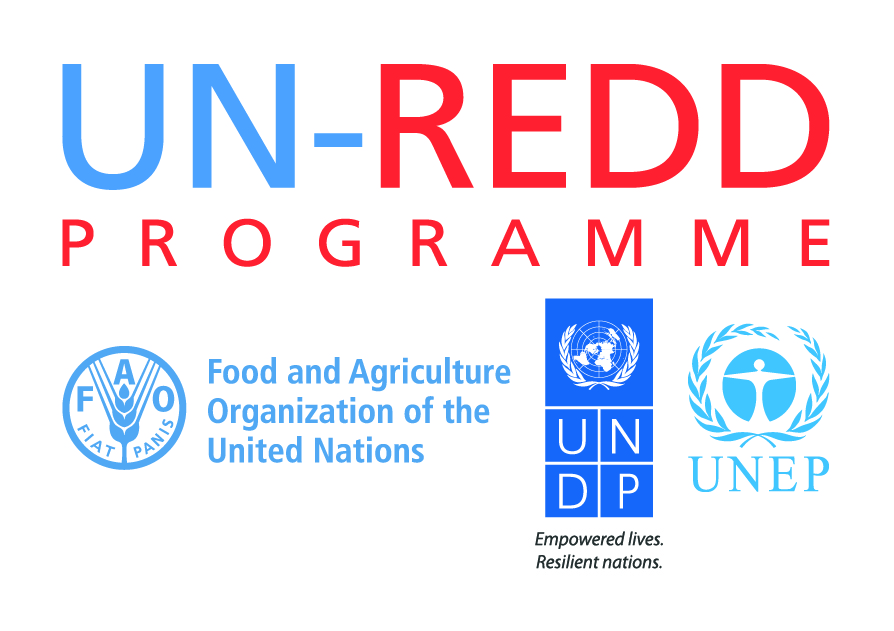 In accordance with the decision of the Policy Board, hard copies of this document will not be printed to minimize the environmental impact of the UN-REDD Programme processes and contribute to climate neutrality. The UN-REDD Programme’s meeting documents are available on the internet at: www.unredd.net or www.un-redd.orgProgress ReportingSummary of National Programme ProgressGovernment and Non-Government CommentsResults FrameworkWarsaw Framework for REDD+ and Associated UNFCCC DecisionsFinancial DeliveryA no-cost extension is anticipated for the Sri Lanka UN-REDD National Programme.  The proposal and rationale for the extension will be submitted to the next PEB meeting, and is currently anticipated to cover activities until end of 1st quarter 2017.Adaptive managementTargeted SupportNational Programme Semi-Annual Report  SRI LANKA UN-REDD Programme January to June 2015January to June 2015Summary of National Programme Progress (250 words):NOTE: This summary section will be included as is in the Country Page of the consolidated Semi-Annual Report of the Programme. Please keep to the word limit. Several activities which started in 2014 have now been completed. The private sector engagement plan is now finalized. It revealed the major barriers to private sector involvement in reforestation and forest restoration. Based on the study, the Programme has prioritised two main entry points for private sector engagement with REDD+ processes; engagement in MRV-related activities in compiling database of forest-friendly activities and capacity building; and development of the national REDD+ strategy. The Programme will also facilitate discussions between the private sector and the government.  The website for ‘REDD+ in Sri Lanka’ (www.redd.lk) was finalised and launched in May. An internal review has been finalized and a response matrix has been prepared by the PMU and published on the website. The review recommendations, including on institutional setup, communications and capacity development, were incorporated into the annual work plan. The final report of the drivers study has been prepared and the key findings will be made available on the website. The development of the REDD+ roadmap continues, which has allowed Sri Lanka to develop its vision for REDD+, to list the potential Policies and Measures (PAMs) and to initiate their prioritization, and to engage in discussions for new institutional arrangements. Other technical studies have been launched on Grievance Redress Mechanism, Public Fund Management and Land Tenure, which will be finalized in 2015.The MRV component progresses continuously with the support of the MRV Task Force. Major achievements for the first half of 2015 include development and validation of the parameters for the National Forest Inventory (NFI) and Satellite Forest Monitoring System (SLMS), trainings on Land Cover Classification System (LCCS) and the update of 1985 land cover/use data to 2000 and 2010.The first newsletter of the national programme was published in April and the second one is under development. Seven district awareness workshops for Civil Society Organisations (CSOs) have been held.Sri Lanka was selected as a pilot country to demonstrate Community-based REDD+ (CBR+), offering the national programme an opportunity to link community-based interventions to national REDD+ processes. Based on a country plan, ten projects were shortlisted through desk and field reviews, based on 63 expressions of interest received.  Two new staff members joined the PMU – a full time Chief Technical Adviser (CTA) in April and a new Communications Officer (in June) – and are now fully operational.Finally, the PMU has prepared a no cost extension request (up to Q1 2017) that will be presented for review and approval at the next PEB in August before submission to the UN-REDD Secretariat.Government counterparts to provide their perspective and additional complementary information not included in the overall progress assessment (250 words):Completion of Internal review and implementation of its follow up actions are one of the key highlights to be mentioned during the reported period. This helped all key agencies – PMU and Government to self-evaluate their contribution and performance during readiness implementation. Better progress is observed as a result of this activity.Fulfilment of CTA position (Residential) is another key achievement during the first half of the year 2015. CTAs assistance in resolving most of the issues – both local and international – has helped the PMU in many ways to conduct programme implementation successfully.Issue of the communication officer, which was continuing from the last year – 2014, was the only drawback of the programme. However, PMU and FD had taken several measures to continue the awareness programme. This problem has been resolved at present.The progress of other activities are satisfactory and on schedule. The government is thankful to the dedication of PMU staff for their efforts to achieve the targets of the programme.Anura SathrusingheConservator General of ForestsNational Programme Director – Sri Lanka UN-REDD ProgrammeCivil society stakeholders to provide their perspective and additional complementary information (Please request a summary from existing stakeholder committees or platforms) (250 words):REDD CSO platform, which established at the very beginning of the project was actively involved in the PEB and influenced the decision-making process throughput this period. CSOs had the opportunity to participate in the national level REDD strategy visionary meetings and identification of polices, measures and actions. We also had the opportunity to attend the regional meetings held in Bangkok and meet the CSO and IP platforms in other countries in the region and also the workshop on PAMs prioritization based on the experiences in Brazil, Ecuador and Indonesia. 
CSO platform is currently going through the formal registration process under the name Sri Lanka Climate and Forest Action network with the objective to sustain the efforts made under the REDD readiness project in Sri Lanka.

The joint awareness workshops organized by the CSOs in the respective districts and the Forest Department officials in the past few months, is a good initiative to establish a good relationship in the sub national level. However we had difficulties continuing this initiative since the CSO platform do not have direct access to the funds under this project.  
Lack of joint work by the CSO platform and IP platform is a bottleneck for building non-government stakeholder joint positions of the various issues. Lack of adequate awareness on REDD+ safeguards, FPIC etc., among the CSO members is also a bottleneck. Lack of translation of the REDD outcome documents in local language weaken the opportunity to get wider public participation. This language barrier is also affecting the IP participation too.
CBR+ projects have been identified and they will be implemented soon. We hope this will give a better opportunity to build an active CSO platform.Hemantha WithanageExecutive Director – Centre for Environment JusticeConvening Committee Member and CSO Representative at the PEB Outcome 1: National Consensus Reached on the National REDD+ ProgrammeOutcome 1: National Consensus Reached on the National REDD+ ProgrammeOutcome 1: National Consensus Reached on the National REDD+ Programme On track to achieving this outcome; Expected minor delays, corrective measures in place; Expected significant delaysOutput 1.1: Broad-based, multi-stakeholder national REDD+ advisory group establishedOutput 1.1: Broad-based, multi-stakeholder national REDD+ advisory group establishedProgress towards output: All major stakeholders have been provided with ample opportunities to have their inputs reflected in the studies conducted so far by the programme and the studies that will be conducted during the programme later this year. An action plan has been drawn up to implement the recommendations of the internal review. Two structures have been proposed to replace the current Programme Executive Board (PEB); a National Steering Committee (NSC) for the UN-REDD National Programme, which will terminate with the Programme, and a REDD + Advisory & Programme Coordination Body (RAPCB), which will serve to coordinate all REDD+ initiatives in Sri Lanka. Progress towards output: All major stakeholders have been provided with ample opportunities to have their inputs reflected in the studies conducted so far by the programme and the studies that will be conducted during the programme later this year. An action plan has been drawn up to implement the recommendations of the internal review. Two structures have been proposed to replace the current Programme Executive Board (PEB); a National Steering Committee (NSC) for the UN-REDD National Programme, which will terminate with the Programme, and a REDD + Advisory & Programme Coordination Body (RAPCB), which will serve to coordinate all REDD+ initiatives in Sri Lanka. Indicators: Number of state and non-state entities actively supporting and contributing to REDD+ Readiness   Baseline:No agreed consensus on national REDD+ management arrangementsExpected Annual Target:Within 24 months the new structures for the institutional arrangements in place4 PEB meetings (quarterly) conductedAll key stakeholders are fully engaged in the REDD+ road map and the national strategy development process Achievement of Annual Target:A review of the Programme structure was carried out.  The current PEB, with a membership of 23, will be replaced by two new entities – the NSC and RAPCB. Output 1.2: Output 1.2: Progress towards output:  Completed in 2014 Output achieved Institutional Review completedProgress towards output:  Completed in 2014 Output achieved Institutional Review completedIndicators: Strategic directions available for effective implementation of REDD+ Programme in Sri Lanka  Baseline:Limited capacity and gaps in  implementing National REDD+ Readiness programmeWork initiated in R-PP preparationKey guiding policies/programmes such as Haritha Lanka Programme, legal documents available for review.Set of national guidelines for REDD+ programme management not available.Expected Annual Target:N/AAchievement of Annual Target:N/AOutput 1.3: Output 1.3: Progress towards output: National Roadmap Consultant prepared the first draft of the road map for a consultative session held in February, 2015. This was further improved for the REDD+ visioning workshop held in May, 2015. Based on the new vision & the key drivers from the D & D study, the PAMs prioritisation is expected to be completed in the third quarter of 2015.Progress towards output: National Roadmap Consultant prepared the first draft of the road map for a consultative session held in February, 2015. This was further improved for the REDD+ visioning workshop held in May, 2015. Based on the new vision & the key drivers from the D & D study, the PAMs prioritisation is expected to be completed in the third quarter of 2015.Indicators:  A well- structured REDD+ Roadmap agreed by all relevant stakeholders;Baseline:No roadmap Expected Annual Target:The Roadmap officially adopted and guiding further REDD+ readiness process.Achievement of Annual Target:First draft was presented for a consultative session.Outcome 2: Outcome 2: Outcome 2:  On track to achieving this outcome; Expected minor delays, corrective measures in place; Expected significant delaysOutput 2.1: Output 2.1: Progress towards output: Continuous monitoring was done through weekly (PMU level) and monthly (key agency level) meetings. In addition, the required reporting was done as per the requests of different implementing partners including government institutions such as External Resources Department, Forest Department and Ministry of Mahaweli Development and Environment. Further links were established with the key implementing partners.  The Task Force (TF) on MRV was fully operational during the reporting period. Initial discussions were held for two additional TFs on Communications and Safeguards and for the reactivation of the TF on National Strategy. A full time CTA was recruited and a new Communications Officer was hired. In addition, 3 interns have been assisting the technical officers on different activities.Progress towards output: Continuous monitoring was done through weekly (PMU level) and monthly (key agency level) meetings. In addition, the required reporting was done as per the requests of different implementing partners including government institutions such as External Resources Department, Forest Department and Ministry of Mahaweli Development and Environment. Further links were established with the key implementing partners.  The Task Force (TF) on MRV was fully operational during the reporting period. Initial discussions were held for two additional TFs on Communications and Safeguards and for the reactivation of the TF on National Strategy. A full time CTA was recruited and a new Communications Officer was hired. In addition, 3 interns have been assisting the technical officers on different activities.Indicators: Level of PMU staffing, and participation status of TFs and TWGs % of annual targets of the programme met  Number of multi-stakeholder meetings/workshops held for  coordination and capacity buildingBaseline:No PMU, TFs, TWGs or stakeholder networksExpected Annual Target:Current TFs are operational2 new TFs are establishedTWGs are established when requiredNumber of multi-stakeholder meetings/workshops held for  coordination and capacity buildingAchievement of Annual Target:MRV TF was operational and the group met 3 times to discuss and agree on activities related to MRV of the National Programme (NP). TF on National Policies and Strategies couldn’t meet up so far this year and it planned to re-convene with the finalization of the PAMs and also with the establishment of the new parliament. Membership for the new TF on Communications and knowledge management has been identified and the first meeting will be conducted in early 3rd quarter. There will be one Technical Working Group (TWG) set up in this year under the MRV TF. In addition, over 10 multi-stakeholder workshops have been organized under the NP. Output 2.2: Output 2.2: Progress towards output: This assignment was postponed to end 2015/early 2016 as PAMs prioritization is still to be completed. All the key stakeholder agencies will be covered in a comprehensive CBNA and an Action Plan will be prepared. Draft TOR for the CBNA exercise has been already developed. Progress towards output: This assignment was postponed to end 2015/early 2016 as PAMs prioritization is still to be completed. All the key stakeholder agencies will be covered in a comprehensive CBNA and an Action Plan will be prepared. Draft TOR for the CBNA exercise has been already developed. Indicators: A REDD + management structure, institutional arrangements and required competencies for institutions (output 1.2) approved by RPMCC  Baseline:Capacity assessment not availableExpected Annual Target:A REDD+ management structure, institutional arrangements and required competencies are identified under output 1.2. Within 24 months, a CBNA completed  Achievement of Annual Target:Delayed due to PAMS prioritization not being completed (scheduled to begin during the first half of 2016 to support the preparation of the national REDD+ strategy). Outcome 3: Outcome 3: Outcome 3:  On track to achieving this outcome; Expected minor delays, corrective measures in place; Expected significant delaysOutput 3.1: Output 3.1: Progress towards output: The current version of the communications strategy is being reviewed. English version of the tri-lingual web site was launched in May 2015. The first newsletter was produced in April 2015. In an effort to share and track the progress of Programme activities, the PMU developed a ‘Weekly highlights’ communication among the key partners. Facebook and twitter accounts were created and maintained, and these contributed to the visibility of materials produced under the national and global UN-REDD programme. Progress towards output: The current version of the communications strategy is being reviewed. English version of the tri-lingual web site was launched in May 2015. The first newsletter was produced in April 2015. In an effort to share and track the progress of Programme activities, the PMU developed a ‘Weekly highlights’ communication among the key partners. Facebook and twitter accounts were created and maintained, and these contributed to the visibility of materials produced under the national and global UN-REDD programme. Indicators: Baseline:Expected Annual Target:Key state and non-state stakeholders are fully aware of REDD+ and able to contribute to national REDD+ processes effectively.Achievement of Annual Target:The PMU's weekly highlights have helped increase information sharing and cross-outcome/output collaboration/integration among National Programme implementing partners.  Knowledge products on REDD+ available through several multimedia channels.  No objective analysis of the level of knowledge among stakeholders on REDD+ yet carried out.Output 3.2: Output 3.2: Progress towards output: The stakeholder engagement in the REDD+ Readiness Process has been enhanced through the mobilization of the CSO Platform, consultation with the IP Forum and consultation with the private sector agencies. The private sector engagement plan was validated and an action plan was developed. It revealed the major barriers to private sector involvement in reforestation and forest restoration. Based on the study, the Programme has prioritised two main entry points for private sector engagement with REDD+ processes; engagement in MRV-related activities in compiling database of forest-friendly activities and capacity building; and development of the national REDD+ strategy. The Programme will also facilitate discussions between the private sector and the government.   The CSO Platform members were represented in several consultation sessions of the Roadmap development process. A scoping study on Grievance Redress Mechanism commenced. Progress towards output: The stakeholder engagement in the REDD+ Readiness Process has been enhanced through the mobilization of the CSO Platform, consultation with the IP Forum and consultation with the private sector agencies. The private sector engagement plan was validated and an action plan was developed. It revealed the major barriers to private sector involvement in reforestation and forest restoration. Based on the study, the Programme has prioritised two main entry points for private sector engagement with REDD+ processes; engagement in MRV-related activities in compiling database of forest-friendly activities and capacity building; and development of the national REDD+ strategy. The Programme will also facilitate discussions between the private sector and the government.   The CSO Platform members were represented in several consultation sessions of the Roadmap development process. A scoping study on Grievance Redress Mechanism commenced. Indicators: Number and types of stakeholders meaningfully engaging in REDD+ readiness;   Baseline:Majority of stakeholders are not aware of REDD+Expected Annual Target:key state and non-state stakeholder(100) groups including IPs and forest dependent communities are aware of REDD+ and engaged in REDD+ Readiness activitiesAchievement of Annual Target:The CSO Platform members represented in several consultation sessions of the Roadmap development process, including the CBR+ Country plan development process & validation and REDD+ visioning workshops.  Their comments and perspectives were incorporated into the results of these processes. A special awareness event for PEB Members & alternates was conducted and several presentations were made to key agencies to build staff awareness of the REDD+ programme. CSOs have taken initiatives to establish a people’s company registered under the Registrar of Companies. Private sector involvement in the REDD+ process was strengthened through preparation of an engagement plan and an action plan. This was validated by the key stakeholder audience of the National REDD+ process.Outcome 4: Outcome 4: Outcome 4:  On track to achieving this outcome; Expected minor delays, corrective measures in place; Expected significant delaysOutput 4.1: Output 4.1: Progress towards output: The completion of the drivers of deforestation & forest degradation study led to the prioritization of PAMs and it is currently underway. An analysis of Policies, Laws and Regulations (PLRs) relating to the prioritised list of PAMs is planned after the stakeholders-led PAMS prioritization work.Progress towards output: The completion of the drivers of deforestation & forest degradation study led to the prioritization of PAMs and it is currently underway. An analysis of Policies, Laws and Regulations (PLRs) relating to the prioritised list of PAMs is planned after the stakeholders-led PAMS prioritization work.Indicators: A comprehensive National REDD+ Strategy together with implementation plans,and validated with stakeholders;    Baseline:National REDD+ Strategy not availableExpected Annual Target:within 36 months, the National REDD+ strategy and implementation plans are fully supported by all relevant stakeholdersAchievement of Annual Target:Drivers of deforestation & forest degradation identified (a final report from the D&D study will be published by the beginning of Q4 2015) PAMS prioritization is in progress. TOR for PLR cleared.Output 4.2: Output 4.2: Progress towards output: Land tenure and use rights study in progressProgress towards output: Land tenure and use rights study in progressIndicators: A detailed report describing different land tenure patterns in Sri Lanka is availableBaseline:Expected Annual Target:Information related to land and forest tenure and use rights compiled.   Achievement of Annual Target:First draft report produced by national consultant and report is under review. Output 4.3: Output 4.3: Progress towards output: The District Awareness Programme initiated last year continued. Already several programmes covering Badulla, Monaragala, Trincomalee, Matale and Kandy were conducted and discussion topics included climate change & its impacts, localized drivers of (at district level) deforestation & forest degradation, REDD+ readiness process and role of CSOs in the REDD+ process. The Community-Based REDD+ (CBR+) Country Programme was developed with the active participation of the CSO Platform members and the report was validated. Revision of the management plans were undertaken by the FD. The key entry points of the Private sector engagement plan were prioritized.FD commenced a country-wide programme for the rehabilitation of degraded forest areas. Sample plot data collected from the degraded areas are being analysed to identify better management options.Progress towards output: The District Awareness Programme initiated last year continued. Already several programmes covering Badulla, Monaragala, Trincomalee, Matale and Kandy were conducted and discussion topics included climate change & its impacts, localized drivers of (at district level) deforestation & forest degradation, REDD+ readiness process and role of CSOs in the REDD+ process. The Community-Based REDD+ (CBR+) Country Programme was developed with the active participation of the CSO Platform members and the report was validated. Revision of the management plans were undertaken by the FD. The key entry points of the Private sector engagement plan were prioritized.FD commenced a country-wide programme for the rehabilitation of degraded forest areas. Sample plot data collected from the degraded areas are being analysed to identify better management options.Indicators: Number of options for addressing drivers of deforestation and forest degradation, stakeholder engagement, technical approaches at sub-national level identified.  Baseline:Some REDD+ relevant lessons already generatedExpected Annual Target:Within 12 months at least 20% of identified options are considered in the preparation of REDD+ strategyAchievement of Annual Target:The CBR+ Country Programme validated & provided a mechanism to award CBR+ grants; Private sector engagement entry points prioritized and FD management plans revision with community participation is in progress.  Programme for the rehabilitation of degraded forest areas initiated.Output 4.4: Output 4.4: Progress towards output: Three Consultants have been recruited to undertake a study on designing REDD+ fund management & benefit sharing mechanisms. One International & two national Consultants.Progress towards output: Three Consultants have been recruited to undertake a study on designing REDD+ fund management & benefit sharing mechanisms. One International & two national Consultants.Indicators: A set of policy recommendations on benefit sharing mechanism is approved by the RPMCC)Baseline:Some relevant lessons from other sectorsExpected Annual Target:An analysis of possible REDD+ fund management arrangement is completed. Within 30 months, consultation on implementation arrangement for fund management is completed.Achievement of Annual Target:Work has been initiatedOutput 4.5: Output 4.5: Progress towards output: N/AProgress towards output: N/AIndicators: Officially endorsed National REDD+ strategy available  Baseline:No REDD+ roadmap, strategic actions identified during RPP preparationExpected Annual Target:Within 33 months, a National REDD+ Strategy is fully elaborated. Within 36 months, the Strategy officially is endorsed and implementation plans agreed.Achievement of Annual Target:N/AOutcome 5: Outcome 5: Outcome 5:  On track to achieving this outcome; Expected minor delays, corrective measures in place; Expected significant delaysOutput 5.1: Output 5.1: Progress towards output: Enhancement of the MRV capacities of national stakeholders is ongoing for preparation of forest cover maps and assessment of forest degradation. Ensuring continuity of learning through repeat training for GHG inventory in LULUCF sector to enable government counterpart for national reporting. Harmonization of national legends using FAO Land Cover Classification Systems initiated.Progress towards output: Enhancement of the MRV capacities of national stakeholders is ongoing for preparation of forest cover maps and assessment of forest degradation. Ensuring continuity of learning through repeat training for GHG inventory in LULUCF sector to enable government counterpart for national reporting. Harmonization of national legends using FAO Land Cover Classification Systems initiated.Indicators: A set of technical guidelines/instruction manuals availableBaseline:No MRV Baseline  is availableExpected Annual Target:(1) Conducting GHG inventory training, (2) Harmonization of national Legend using LCCSAchievement of Annual Target:Targets within January to June (target 1) achieved. Target 2 planned for 4th quarter of 2015. Output 5.2: Output 5.2: Progress towards output: Training on Remote Sensing & GIS in relation to land use land cover classification and change detection provided to stakeholders locally and internationally. NFMS web geo portal development initiated. Updating of this map using year 2000 and 2010 satellite images are initiated as a support to on-going land use classification.Progress towards output: Training on Remote Sensing & GIS in relation to land use land cover classification and change detection provided to stakeholders locally and internationally. NFMS web geo portal development initiated. Updating of this map using year 2000 and 2010 satellite images are initiated as a support to on-going land use classification.Indicators: National forest monitoring system availableA set of pre-tested  technical guidelines/instruction manuals available Baseline:Expected Annual Target:Within 12 months specific training on forest cover monitoring providedAchievement of Annual Target:Output 5.3: Output 5.3: Progress towards output: Training on forest inventory for officers of FD and DWC completed, NFI parameters are identified and validated. Tree species data base collection completed. Training on allometric equation development provided. Development of emission factor database using existing activity data is ongoing.Progress towards output: Training on forest inventory for officers of FD and DWC completed, NFI parameters are identified and validated. Tree species data base collection completed. Training on allometric equation development provided. Development of emission factor database using existing activity data is ongoing.Indicators: National Forestry Inventory is designed, field inventory manuals are developed and adequate technical tools are developed to assess emission factorsBaseline:Expected Annual Target:Within 12 months required data for forest inventory collected and necessary training providedAchievement of Annual Target:Training on forest inventory for senior officers of FD and DWC completed, NFI parameters are identified and validated.Output 5.4: Output 5.4: Progress towards output: TOR development (for assessment of Sri Lanka’s national circumstances and to study post conflict impacts  on national forest cover, land use planning, rural livelihoods and demographic) is in progress. Study to commence in 4th quarter of 2015.Progress towards output: TOR development (for assessment of Sri Lanka’s national circumstances and to study post conflict impacts  on national forest cover, land use planning, rural livelihoods and demographic) is in progress. Study to commence in 4th quarter of 2015.Indicators: Baseline:Expected Annual Target:Within 24 months, different socio-economic scenarios are tested. Achievement of Annual Target:TOR development for this output is in progress. Output 5.5: Output 5.5: Progress towards output: Digitization and harmonisation of historical analog land use and land cover maps from 1985 was completed in 2014.  Other activities under this output are dependant on completion of studies under output 5.4.Progress towards output: Digitization and harmonisation of historical analog land use and land cover maps from 1985 was completed in 2014.  Other activities under this output are dependant on completion of studies under output 5.4.Indicators: Nationally agreed REL/RL availableBaseline:Expected Annual Target:Review of year 1985 land use land cover map by the technical experts of FAO HQAchievement of Annual Target:Review completed, data accepted and the LoA closed.Output 5.6: Output 5.6: Progress towards output:  A work concept note was prepared together with terms of reference for the envisaged work on safeguards. The ToR are currently under review and work is expected to begin in Q4 2015 (the timing of this work will be carefully aligned with the conclusion of key work streams including the prioritisation of PAMs, design of REDD+ fund management architecture and roadmap for REDD+ implementation)Progress towards output:  A work concept note was prepared together with terms of reference for the envisaged work on safeguards. The ToR are currently under review and work is expected to begin in Q4 2015 (the timing of this work will be carefully aligned with the conclusion of key work streams including the prioritisation of PAMs, design of REDD+ fund management architecture and roadmap for REDD+ implementation)Indicators: A set of pre-tested, nationally appropriate safeguards are endorsed and used by the national REDD+ programme.         Baseline:No REDD+ safeguards in placeExpected Annual Target:Within 24 months, nationally appropriate safeguards and indicators are identified. Within 30 months, National REDD+ safeguards and indicators are tested and submitted for official endorsement. Within 36 months, the safeguards information is made available in the central databaseAchievement of Annual Target:Concept note and ToR have been developed and are under review.National REDD+ Strategy / Action PlansNational REDD+ Strategy / Action PlansNational REDD+ Strategy / Action PlansNational REDD+ Strategy / Action PlansSupported by (tick as many as applicable) :  National Programme;   Targeted Support;   Other Source (Specify) ;  Not ApplicablePlease provide a brief description of the progress being made, if possible separating overall progress from the progress being made with support of the National Programme (100 words): PAMs prioritization is underway. Once the National REDD+ Road Map is completed, the Strategy preparation exercise will be initiated. At the same time other relevant studies such as land tenure in REDD+, grievance redress mechanism for REDD+ implementation, REDD+ fund management which support the development of the National REDD+ strategy are in progress.Supported by (tick as many as applicable) :  National Programme;   Targeted Support;   Other Source (Specify) ;  Not ApplicablePlease provide a brief description of the progress being made, if possible separating overall progress from the progress being made with support of the National Programme (100 words): PAMs prioritization is underway. Once the National REDD+ Road Map is completed, the Strategy preparation exercise will be initiated. At the same time other relevant studies such as land tenure in REDD+, grievance redress mechanism for REDD+ implementation, REDD+ fund management which support the development of the National REDD+ strategy are in progress.Supported by (tick as many as applicable) :  National Programme;   Targeted Support;   Other Source (Specify) ;  Not ApplicablePlease provide a brief description of the progress being made, if possible separating overall progress from the progress being made with support of the National Programme (100 words): PAMs prioritization is underway. Once the National REDD+ Road Map is completed, the Strategy preparation exercise will be initiated. At the same time other relevant studies such as land tenure in REDD+, grievance redress mechanism for REDD+ implementation, REDD+ fund management which support the development of the National REDD+ strategy are in progress.Supported by (tick as many as applicable) :  National Programme;   Targeted Support;   Other Source (Specify) ;  Not ApplicablePlease provide a brief description of the progress being made, if possible separating overall progress from the progress being made with support of the National Programme (100 words): PAMs prioritization is underway. Once the National REDD+ Road Map is completed, the Strategy preparation exercise will be initiated. At the same time other relevant studies such as land tenure in REDD+, grievance redress mechanism for REDD+ implementation, REDD+ fund management which support the development of the National REDD+ strategy are in progress.IndicatorsIndicatorsScoring CriteriaScoreProcess Indicator1.1. Does the country have a National Strategy or Action Plan to achieve REDD+?0: No 1Process Indicator1.1. Does the country have a National Strategy or Action Plan to achieve REDD+?1: Under design1Process Indicator1.1. Does the country have a National Strategy or Action Plan to achieve REDD+?2: Drafted, under deliberation1Process Indicator1.1. Does the country have a National Strategy or Action Plan to achieve REDD+?3: Adopted1Process Indicator1.1. Does the country have a National Strategy or Action Plan to achieve REDD+?4: Link to the NS/AP provided on the UNFCCC REDD+ web platform information hub1Process Indicator1.1. Does the country have a National Strategy or Action Plan to achieve REDD+?5: Implementation in early stages 1Process Indicator1.1. Does the country have a National Strategy or Action Plan to achieve REDD+?6: Full implementation of NS/AP 1Robustness IndicatorsRobustness Indicators1.2. Drivers of deforestation and forest degradation and barriers to REDD and REDD+ activities (if relevant) established?0: Drivers not established yet3Robustness IndicatorsRobustness Indicators1.2. Drivers of deforestation and forest degradation and barriers to REDD and REDD+ activities (if relevant) established?1: Drivers identified3Robustness IndicatorsRobustness Indicators1.2. Drivers of deforestation and forest degradation and barriers to REDD and REDD+ activities (if relevant) established?2: In-depth analysis of drivers currently being conducted3Robustness IndicatorsRobustness Indicators1.2. Drivers of deforestation and forest degradation and barriers to REDD and REDD+ activities (if relevant) established?3: Drivers established, with in-depth analysis and information made available.3Robustness IndicatorsRobustness Indicators1.2. Drivers of deforestation and forest degradation and barriers to REDD and REDD+ activities (if relevant) established?4: Direct drivers established and main direct drivers quantified (GHG) or weighted against one another with a consensus, and information made available.3Robustness IndicatorsRobustness Indicators1.2.a Underlying drivers (and agents of DD and barriers if relevant) analysed in depth for each direct driver ?0: No, just generic mention.1Robustness IndicatorsRobustness Indicators1.2.a Underlying drivers (and agents of DD and barriers if relevant) analysed in depth for each direct driver ?1: To some extent.1Robustness IndicatorsRobustness Indicators1.2.a Underlying drivers (and agents of DD and barriers if relevant) analysed in depth for each direct driver ?2: Yes, comprehensive and detailed studies of underlying driver (i.e. economic, social, governance, political, fiscal, and technological) for each direct driver.1Robustness IndicatorsRobustness Indicators1.2.b Has this process of establishing drivers and prioritizing which drivers to address first benefited from inputs from Civil Society and Indigenous Peoples stakeholders?0: Not needed; mostly desk work, led by the Ministry/Agency in charge of the forest sector.1Robustness IndicatorsRobustness Indicators1.2.b Has this process of establishing drivers and prioritizing which drivers to address first benefited from inputs from Civil Society and Indigenous Peoples stakeholders?1: To some extent: some workshops were held.1Robustness IndicatorsRobustness Indicators1.2.b Has this process of establishing drivers and prioritizing which drivers to address first benefited from inputs from Civil Society and Indigenous Peoples stakeholders?2: Fully: the “drivers” package received substantive contributions from civil society, including by integrating research led by civil-society organisations.1Robustness IndicatorsRobustness Indicators1.2.c Has this process of establishing and sequencing drivers benefited from inputs from other sectors (i.e. private sector engagement)?0: No, desk work only driven by one Ministry.1Robustness IndicatorsRobustness Indicators1.2.c Has this process of establishing and sequencing drivers benefited from inputs from other sectors (i.e. private sector engagement)?1: To some extent: a couple of meetings were held with other Ministries.1Robustness IndicatorsRobustness Indicators1.2.c Has this process of establishing and sequencing drivers benefited from inputs from other sectors (i.e. private sector engagement)?2: Fully: the “drivers” package received substantive contributions from other ministries, including by integrating other ministries-led research.1Robustness IndicatorsRobustness Indicators1.3. The National REDD+ strategy is country driven?0: The NS/AP was mainly drafted by international consultants.N/ARobustness IndicatorsRobustness Indicators1.3. The National REDD+ strategy is country driven?1: To some extent: a number of consultations have been held with various stakeholders.N/ARobustness IndicatorsRobustness Indicators1.3. The National REDD+ strategy is country driven?2: To a large extent: the NS/AP is part of the policy dialogue and making process of Government.N/ARobustness IndicatorsRobustness Indicators1.4. Inclusion of land-use planning, land-tenure policy and/or territorial rights issues in the definition of the PAMs have been taken into account? 0: No1Robustness IndicatorsRobustness Indicators1.4. Inclusion of land-use planning, land-tenure policy and/or territorial rights issues in the definition of the PAMs have been taken into account? 1: Yes1Robustness IndicatorsRobustness Indicators1.5. A country approach to safeguards, including Safeguard Information System design, has been developed and is being implemented as an integral part of the overall NS/AP process?0: No0Robustness IndicatorsRobustness Indicators1.5. A country approach to safeguards, including Safeguard Information System design, has been developed and is being implemented as an integral part of the overall NS/AP process?1: An approach has been articulated but not yet implemented 0Robustness IndicatorsRobustness Indicators1.5. A country approach to safeguards, including Safeguard Information System design, has been developed and is being implemented as an integral part of the overall NS/AP process?2: The approach is being implemented but in a parallel process, somewhat in isolation from that for the NS/AP0Robustness IndicatorsRobustness Indicators1.5. A country approach to safeguards, including Safeguard Information System design, has been developed and is being implemented as an integral part of the overall NS/AP process?3: An approach has been developed and has been implemented, as an integral part of the overall NS/AP process Robustness IndicatorsRobustness Indicators1.6. Forest governance issues have been taken into account (or are part of the NS).0: No1Robustness IndicatorsRobustness Indicators1.6. Forest governance issues have been taken into account (or are part of the NS).1: Yes1Robustness IndicatorsRobustness Indicators1.7. NS/AP is informed by identified social and environmental benefits and risks of planned REDD+ PAM?0: No0Robustness IndicatorsRobustness Indicators1.7. NS/AP is informed by identified social and environmental benefits and risks of planned REDD+ PAM?1: Social and environmental priority benefits and/or risks identified in an ad hoc manner and expressed in NS/AP 0Robustness IndicatorsRobustness Indicators1.7. NS/AP is informed by identified social and environmental benefits and risks of planned REDD+ PAM?2: Social and environmental benefits and risks systematically identified for each and every candidate REDD+ PAM, and mapped as feasible. REDD+ PAMs refined in their selection, design, methodology and/or location to enhance benefits and reduce risksRobustness IndicatorsRobustness Indicators1.7. NS/AP is informed by identified social and environmental benefits and risks of planned REDD+ PAM?3: Social and environmental benefits and risks  systematically identified for each and every candidate REDD+ PAM, which have been refined in their selection, design, methodology and/or location to enhance benefits and reduce risks; plans are made to manage any residual risk and ensure benefits are optimisedRobustness IndicatorsRobustness Indicators1.8. Gender considerations have been taken into account?0: No0Robustness IndicatorsRobustness Indicators1.8. Gender considerations have been taken into account?1: Somewhat, In a parallel, separate process. 0Robustness IndicatorsRobustness Indicators1.8. Gender considerations have been taken into account?2. Yes, for each possible policy or measure or strategic orientation, gender perspectives have been analysed. 0Robustness IndicatorsRobustness Indicators1.9. National Focal Point or National REDD+ Entity appointed?0: No1Robustness IndicatorsRobustness Indicators1.9. National Focal Point or National REDD+ Entity appointed?1: Yes, at a sectoral ministry/agency, such as environment, forestry, natural resources or the like.1Robustness IndicatorsRobustness Indicators1.9. National Focal Point or National REDD+ Entity appointed?2: Yes, at a high-level or cross-sectoral ministry/agency, such as Finance, Prime Minister’s office, Planning or land-use.1Robustness IndicatorsRobustness Indicators1.10. Regular multi-stakeholder meetings/workshops held?0: No stakeholder meetings/workshops held yet.1 and 2Robustness IndicatorsRobustness Indicators1.10. Regular multi-stakeholder meetings/workshops held?1: Regular meetings are being held, with a platform for consultation established and meeting at a frequency agreed upon by stakeholders.1 and 2Robustness IndicatorsRobustness Indicators1.10. Regular multi-stakeholder meetings/workshops held?2: Private sector actors have been mobilized through meetings/ workshops and are engaged.1 and 2Robustness IndicatorsRobustness Indicators1.11. Free, Prior and Informed Consent (FPIC) advanced?0: No0Robustness IndicatorsRobustness Indicators1.11. Free, Prior and Informed Consent (FPIC) advanced?1: Yes0Robustness IndicatorsRobustness IndicatorsOPTION 11.12. Strategic REDD+ options and/or REDD+ activities have been identified?0: No0Robustness IndicatorsRobustness IndicatorsOPTION 11.12. Strategic REDD+ options and/or REDD+ activities have been identified?1: Yes – REDD+ strategic options and/or REDD+ activities have been established (please indicate which one OF these two features has been established)0Robustness IndicatorsRobustness IndicatorsOPTION 11.12. Strategic REDD+ options and/or REDD+ activities have been identified?2: Yes – REDD+ strategic options and REDD+ activities have been established 0Robustness IndicatorsRobustness IndicatorsOPTION 2 - PAMs1.12. Policies and measures (PAMs) have been clearly identified, and address the priority direct & related underlying drivers?0: NoRobustness IndicatorsRobustness IndicatorsOPTION 2 - PAMs1.12. Policies and measures (PAMs) have been clearly identified, and address the priority direct & related underlying drivers?1: PAMs clearly identified.Robustness IndicatorsRobustness IndicatorsOPTION 2 - PAMs1.12. Policies and measures (PAMs) have been clearly identified, and address the priority direct & related underlying drivers?2: PAMs clearly identified and addressing the direct and related underlying drivers.2Robustness IndicatorsRobustness IndicatorsOPTION 2 - PAMs1.12. Policies and measures (PAMs) have been clearly identified, and address the priority direct & related underlying drivers?3: PAMs clearly identified and addressing the direct and related underlying drivers, and an explicit link to the scope of REDD+ is made for at least part of the PAMS.Robustness IndicatorsRobustness IndicatorsOPTION 2 - PAMs1.12. Policies and measures (PAMs) have been clearly identified, and address the priority direct & related underlying drivers?4: Yes, and endorsed by official decree or national development plan. Robustness IndicatorsRobustness Indicators1.12.a Quality of the process for identifying REDD+ options, policies and measures0: Few other stakeholders than lead Ministry have had inputs.2Robustness IndicatorsRobustness Indicators1.12.a Quality of the process for identifying REDD+ options, policies and measures1: Relevant stakeholders have had inputs.2Robustness IndicatorsRobustness Indicators1.12.a Quality of the process for identifying REDD+ options, policies and measures2: Relevant stakeholders have defined specific options, policies and measures.2Robustness IndicatorsRobustness Indicators1.13. Institutional arrangements to plan and implement REDD+ activities established?0: Institutional arrangements not established yet1Robustness IndicatorsRobustness Indicators1.13. Institutional arrangements to plan and implement REDD+ activities established?1: Institutional arrangements are being developed1Robustness IndicatorsRobustness Indicators1.13. Institutional arrangements to plan and implement REDD+ activities established?2: Institutional arrangements established and operational1Robustness IndicatorsRobustness Indicators1.14. REDD+ investment options and resource-mobilization strategies developed?0: No0Robustness IndicatorsRobustness Indicators1.14. REDD+ investment options and resource-mobilization strategies developed?1: REDD+ investment opportunities and challenges identified (including quantitative and qualitative analyses of investment potential)0Robustness IndicatorsRobustness Indicators1.14. REDD+ investment options and resource-mobilization strategies developed?2: REDD+ investment opportunities identified and resource-mobilization strategies developed including domestic and international finance, fiscal instruments, and private investments0Robustness IndicatorsRobustness Indicators1.15. A robust and transparent financial mechanism for REDD+ implementation (including RBPs) is in place?0: No0Robustness IndicatorsRobustness Indicators1.15. A robust and transparent financial mechanism for REDD+ implementation (including RBPs) is in place?1: Under Elaboration0Robustness IndicatorsRobustness Indicators1.15. A robust and transparent financial mechanism for REDD+ implementation (including RBPs) is in place?2: Designed0Robustness IndicatorsRobustness Indicators1.15. A robust and transparent financial mechanism for REDD+ implementation (including RBPs) is in place?3: Functional 0Robustness IndicatorsRobustness Indicators1.16. The complementary roles of the various levels of government (National, Subnational, Local) and related PAMs have been defined, regardless of decision on scale? 0: No0Robustness IndicatorsRobustness Indicators1.16. The complementary roles of the various levels of government (National, Subnational, Local) and related PAMs have been defined, regardless of decision on scale? 1: Yes0Robustness IndicatorsRobustness Indicators1.17. A robust Monitoring and Evaluation (M&E) of REDD+ implementation is functional0: No0Robustness IndicatorsRobustness Indicators1.17. A robust Monitoring and Evaluation (M&E) of REDD+ implementation is functional1: M&E of PAMs0Robustness IndicatorsRobustness Indicators1.17. A robust Monitoring and Evaluation (M&E) of REDD+ implementation is functional2: M&E of PAMs & Drivers0Forest Reference Emission Levels (FREL) / Forest Reference Levels (FRL)Forest Reference Emission Levels (FREL) / Forest Reference Levels (FRL)Forest Reference Emission Levels (FREL) / Forest Reference Levels (FRL)Forest Reference Emission Levels (FREL) / Forest Reference Levels (FRL)Supported by (tick as many as applicable) :  National Programme;   Targeted Support;   Other Source (Specify) ;  Not ApplicablePlease provide a brief description of the progress being made, if possible separating overall progress from the progress being made with support of the National Programme (100 words): Not yet initiated.Supported by (tick as many as applicable) :  National Programme;   Targeted Support;   Other Source (Specify) ;  Not ApplicablePlease provide a brief description of the progress being made, if possible separating overall progress from the progress being made with support of the National Programme (100 words): Not yet initiated.Supported by (tick as many as applicable) :  National Programme;   Targeted Support;   Other Source (Specify) ;  Not ApplicablePlease provide a brief description of the progress being made, if possible separating overall progress from the progress being made with support of the National Programme (100 words): Not yet initiated.Supported by (tick as many as applicable) :  National Programme;   Targeted Support;   Other Source (Specify) ;  Not ApplicablePlease provide a brief description of the progress being made, if possible separating overall progress from the progress being made with support of the National Programme (100 words): Not yet initiated.IndicatorsIndicatorsScoring CriteriaScoreProcess Indicator2.1. Has the country established a FREL/FRL?0: No 0Process Indicator2.1. Has the country established a FREL/FRL?1: FREL/FRL capacity building phase 0Process Indicator2.1. Has the country established a FREL/FRL?2: FREL/FRL under construction 0Process Indicator2.1. Has the country established a FREL/FRL?3: FREL/FRL draft 0Process Indicator2.1. Has the country established a FREL/FRL?4: FREL/FRL complete 0Process Indicator2.1. Has the country established a FREL/FRL?5: FREL/FRL submitted to UNFCCC 0Robustness Indicators2.2. A national forest definition for REDD+ adopted (consistent with GHG-I)?0: National forest definition not adopted yet 0Robustness Indicators2.2. A national forest definition for REDD+ adopted (consistent with GHG-I)?1: National forest definition adopted 0Robustness Indicators2.3. Scope of the FREL/FRL defined (one or more of the five REDD+ activities: reducing emissions from deforestation, reducing emissions from forest degradation, conservation of forest carbon stocks, sustainable management of forest, enhancement of forest carbon stocks). 0: No0Robustness Indicators2.3. Scope of the FREL/FRL defined (one or more of the five REDD+ activities: reducing emissions from deforestation, reducing emissions from forest degradation, conservation of forest carbon stocks, sustainable management of forest, enhancement of forest carbon stocks). 1: Yes0Robustness Indicators2.4. Scope of the FREL/FRL defined (one or more of IPCC's five carbon pools: aboveground biomass, belowground biomass, deadwood, litter, soil)?0: No 0Robustness Indicators2.4. Scope of the FREL/FRL defined (one or more of IPCC's five carbon pools: aboveground biomass, belowground biomass, deadwood, litter, soil)?1: Yes 0Robustness Indicators2.5. The scale of the FREL/FRL defined (national/subnational)?0: No 0Robustness Indicators2.5. The scale of the FREL/FRL defined (national/subnational)?1: Yes 0Robustness Indicators2.6. Time period of the FREL/FRL defined (historic reference point chosen)?0: No 0Robustness Indicators2.6. Time period of the FREL/FRL defined (historic reference point chosen)?1: Yes 0Robustness Indicators2.7. FREL/FRL data has been compiled (emission factors and historical activity data)?0: No steps taken towards data collection 0Robustness Indicators2.7. FREL/FRL data has been compiled (emission factors and historical activity data)?1: Data collection is ongoing 0Robustness Indicators2.7. FREL/FRL data has been compiled (emission factors and historical activity data)?2: Data has been compiled 0Robustness Indicators2.8. A methodology for establishing FREL/FRL has been identified?0: No steps taken towards methodology development 0Robustness Indicators2.8. A methodology for establishing FREL/FRL has been identified?1: Methodology development is ongoing 0Robustness Indicators2.8. A methodology for establishing FREL/FRL has been identified?2: Methodology has been developed  0Robustness Indicators2.9. A timeline for submission to the UNFCCC has been established?0: No steps taken towards submission to the UNFCCC 0Robustness Indicators2.9. A timeline for submission to the UNFCCC has been established?1: Timeline for submission is being developed 0Robustness Indicators2.9. A timeline for submission to the UNFCCC has been established?2: Timeline for submission established 0Robustness Indicators2.9. A timeline for submission to the UNFCCC has been established?3: Submission took place in accordance with timeline 0Robustness Indicators2.10. A plan has been established to update the FREL/FRL periodically?0: No steps taken towards updating the initial FREL/FRL 0Robustness Indicators2.10. A plan has been established to update the FREL/FRL periodically?1: Plan for periodical update has been created 0Robustness Indicators2.10. A plan has been established to update the FREL/FRL periodically?2: FREL/FRL is being updated according to plan 0National Forest Monitoring Systems (NFMS)National Forest Monitoring Systems (NFMS)National Forest Monitoring Systems (NFMS)National Forest Monitoring Systems (NFMS)Supported by (tick as many as applicable) :  National Programme;   Targeted Support;   Other Source (Specify) ;  Not ApplicablePlease provide a brief description of the progress being made, if possible separating overall progress from the progress being made with support of the National Programme (100 words):  MRV Action Plan has been completed and a National Task Force for MRV Work meets regularly to plan and review progress of the Action Plan.  Historical (year 1985) land cover/land use data and maps have been completed and discussions on a land cover classification system for a satellite monitoring system are advanced. Updating year 1985 land use/land cover maps for years 2000 and 2010 are in progress. Also forest cover mapping for year 2015 has been initiated by the FD. Training on national forest inventory (NFI) has been conducted and parameters for the NFI have been agreed by multiple stakeholders.Supported by (tick as many as applicable) :  National Programme;   Targeted Support;   Other Source (Specify) ;  Not ApplicablePlease provide a brief description of the progress being made, if possible separating overall progress from the progress being made with support of the National Programme (100 words):  MRV Action Plan has been completed and a National Task Force for MRV Work meets regularly to plan and review progress of the Action Plan.  Historical (year 1985) land cover/land use data and maps have been completed and discussions on a land cover classification system for a satellite monitoring system are advanced. Updating year 1985 land use/land cover maps for years 2000 and 2010 are in progress. Also forest cover mapping for year 2015 has been initiated by the FD. Training on national forest inventory (NFI) has been conducted and parameters for the NFI have been agreed by multiple stakeholders.Supported by (tick as many as applicable) :  National Programme;   Targeted Support;   Other Source (Specify) ;  Not ApplicablePlease provide a brief description of the progress being made, if possible separating overall progress from the progress being made with support of the National Programme (100 words):  MRV Action Plan has been completed and a National Task Force for MRV Work meets regularly to plan and review progress of the Action Plan.  Historical (year 1985) land cover/land use data and maps have been completed and discussions on a land cover classification system for a satellite monitoring system are advanced. Updating year 1985 land use/land cover maps for years 2000 and 2010 are in progress. Also forest cover mapping for year 2015 has been initiated by the FD. Training on national forest inventory (NFI) has been conducted and parameters for the NFI have been agreed by multiple stakeholders.Supported by (tick as many as applicable) :  National Programme;   Targeted Support;   Other Source (Specify) ;  Not ApplicablePlease provide a brief description of the progress being made, if possible separating overall progress from the progress being made with support of the National Programme (100 words):  MRV Action Plan has been completed and a National Task Force for MRV Work meets regularly to plan and review progress of the Action Plan.  Historical (year 1985) land cover/land use data and maps have been completed and discussions on a land cover classification system for a satellite monitoring system are advanced. Updating year 1985 land use/land cover maps for years 2000 and 2010 are in progress. Also forest cover mapping for year 2015 has been initiated by the FD. Training on national forest inventory (NFI) has been conducted and parameters for the NFI have been agreed by multiple stakeholders.IndicatorsIndicatorsScoring CriteriaScoreProcess Indicator3.1. Does the country have an NFMS?0: No 2Process Indicator3.1. Does the country have an NFMS?1: NFMS capacity building phase 2Process Indicator3.1. Does the country have an NFMS?2: NFMS under construction 2Process Indicator3.1. Does the country have an NFMS?3: NFMS draft in place and capable of Monitoring and MRV 2Process Indicator3.1. Does the country have an NFMS?4: NFMS institutionalized and generating REDD+ Monitoring and MRV 2Process Indicator3.1. Does the country have an NFMS?5: MRV information submitted to UNFCCC in BUR Technical Annex 2Robustness Indicators3.2. A Land Monitoring System in place to assess activity data?0: No steps taken towards Land Monitoring System yet 1Robustness Indicators3.2. A Land Monitoring System in place to assess activity data?1: Work to establish Land Monitoring System ongoing 1Robustness Indicators3.2. A Land Monitoring System in place to assess activity data?2: Land Monitoring System established and operational 1Robustness Indicators3.3. Ground-based information to determine Emission Factors available?0: No 0Robustness Indicators3.3. Ground-based information to determine Emission Factors available?1: Yes 0Robustness Indicators3.4. National GHG Inventory in place (in particular for LULUCF sector)?0: No steps taken towards GHG Inventory yet 2Robustness Indicators3.4. National GHG Inventory in place (in particular for LULUCF sector)?1: Work to establish GHG Inventory is ongoing 2Robustness Indicators3.4. National GHG Inventory in place (in particular for LULUCF sector)?2: GHG Inventory is in place 2Robustness Indicators3.4. National GHG Inventory in place (in particular for LULUCF sector)?3: GHG inventory submitted in recent BUR 2Robustness Indicators3.4. National GHG Inventory in place (in particular for LULUCF sector)?4: GHG inventory consistent with REDD+ results in the annex of BUR 2Robustness Indicators3.5. Information produced by the NFMS transparent and made available to stakeholders?0: No steps taken towards NFMS yet 0Robustness Indicators3.5. Information produced by the NFMS transparent and made available to stakeholders?1: NFMS information is transparent but has not been shared with relevant stakeholders yet 0Robustness Indicators3.5. Information produced by the NFMS transparent and made available to stakeholders?2: Information produced by the NFMS transparent and made available to stakeholders 0Robustness Indicators3.6. The NFMS is supported by institutional arrangements at national level?0: No 1Robustness Indicators3.6. The NFMS is supported by institutional arrangements at national level?1: Yes 1Safeguards and the Safeguard Information System Safeguards and the Safeguard Information System Safeguards and the Safeguard Information System Safeguards and the Safeguard Information System Safeguards and the Safeguard Information System Supported by (tick as many as applicable) :  National Programme;   Targeted Support;   Other Source (Specify) ;  Not ApplicablePlease provide a brief description of the progress being made, if possible separating overall progress from the progress being made with support of the National Programme (100 words): Not yet initiated.Supported by (tick as many as applicable) :  National Programme;   Targeted Support;   Other Source (Specify) ;  Not ApplicablePlease provide a brief description of the progress being made, if possible separating overall progress from the progress being made with support of the National Programme (100 words): Not yet initiated.Supported by (tick as many as applicable) :  National Programme;   Targeted Support;   Other Source (Specify) ;  Not ApplicablePlease provide a brief description of the progress being made, if possible separating overall progress from the progress being made with support of the National Programme (100 words): Not yet initiated.Supported by (tick as many as applicable) :  National Programme;   Targeted Support;   Other Source (Specify) ;  Not ApplicablePlease provide a brief description of the progress being made, if possible separating overall progress from the progress being made with support of the National Programme (100 words): Not yet initiated.Supported by (tick as many as applicable) :  National Programme;   Targeted Support;   Other Source (Specify) ;  Not ApplicablePlease provide a brief description of the progress being made, if possible separating overall progress from the progress being made with support of the National Programme (100 words): Not yet initiated.IndicatorsIndicatorsIndicatorsScoring CriteriaScoreProcess Indicator4.1. Does the country have a Safeguard Information System that provides information on how the Cancun safeguards are being addressed and respected throughout implementation of REDD+ actions?4.1. Does the country have a Safeguard Information System that provides information on how the Cancun safeguards are being addressed and respected throughout implementation of REDD+ actions?0: No 0Process Indicator4.1. Does the country have a Safeguard Information System that provides information on how the Cancun safeguards are being addressed and respected throughout implementation of REDD+ actions?4.1. Does the country have a Safeguard Information System that provides information on how the Cancun safeguards are being addressed and respected throughout implementation of REDD+ actions?1: Safeguard Information System objectives determined 0Process Indicator4.1. Does the country have a Safeguard Information System that provides information on how the Cancun safeguards are being addressed and respected throughout implementation of REDD+ actions?4.1. Does the country have a Safeguard Information System that provides information on how the Cancun safeguards are being addressed and respected throughout implementation of REDD+ actions?2: Safeguard information needs and structure determined 0Process Indicator4.1. Does the country have a Safeguard Information System that provides information on how the Cancun safeguards are being addressed and respected throughout implementation of REDD+ actions?4.1. Does the country have a Safeguard Information System that provides information on how the Cancun safeguards are being addressed and respected throughout implementation of REDD+ actions?3: Existing information systems and sources assessed 0Process Indicator4.1. Does the country have a Safeguard Information System that provides information on how the Cancun safeguards are being addressed and respected throughout implementation of REDD+ actions?4.1. Does the country have a Safeguard Information System that provides information on how the Cancun safeguards are being addressed and respected throughout implementation of REDD+ actions?4: The Safeguard Information System designed, building on existing, together with any novel, information systems and sources clearly articulated in a national government-endorsed document 0Process Indicator4.1. Does the country have a Safeguard Information System that provides information on how the Cancun safeguards are being addressed and respected throughout implementation of REDD+ actions?4.1. Does the country have a Safeguard Information System that provides information on how the Cancun safeguards are being addressed and respected throughout implementation of REDD+ actions?5: The Safeguard Information System is functional, building on existing, together with any novel, information systems and sources that are clearly articulated in a national government-endorsed document 0Process Indicator4.1. Does the country have a Safeguard Information System that provides information on how the Cancun safeguards are being addressed and respected throughout implementation of REDD+ actions?4.1. Does the country have a Safeguard Information System that provides information on how the Cancun safeguards are being addressed and respected throughout implementation of REDD+ actions?6: Summary of information on REDD+ safeguards, informed by the Safeguard Information System, has been submitted to UNFCCC  0Robustness IndicatorsRobustness Indicators4.2. Each safeguard is clarified in accordance with national circumstances 0: No0Robustness IndicatorsRobustness Indicators4.2. Each safeguard is clarified in accordance with national circumstances 1: Partially, in terms of existing policies, laws and regulations and/or novel principles, criteria and/or indicators 0Robustness IndicatorsRobustness Indicators4.2. Each safeguard is clarified in accordance with national circumstances 2. Comprehensively, in terms of existing policies, laws and regulations and/or novel principles, criteria and/or indicators0Robustness IndicatorsRobustness Indicators4.3. Institutional arrangements for each identified function of the Safeguard Information System have been determined and agreed?0: No0Robustness IndicatorsRobustness Indicators4.3. Institutional arrangements for each identified function of the Safeguard Information System have been determined and agreed?1: Yes, institutional arrangements for functional responsibilities for the SIS identified within government. 0Robustness IndicatorsRobustness Indicators4.3. Institutional arrangements for each identified function of the Safeguard Information System have been determined and agreed?2: Yes, institutional arrangements for functional responsibilities for the SIS identified within government and among non-state actors, as appropriate.0Robustness IndicatorsRobustness Indicators4.3. Institutional arrangements for each identified function of the Safeguard Information System have been determined and agreed?3: Yes, institutional arrangements for functional responsibilities for the SIS identified and assigned within government and among non-state actors, as appropriate, and through a multi-stakeholder consultative/participatory process as appropriate.0Robustness IndicatorsRobustness Indicators4.4. The Safeguard Information System provides transparent and consistent information that is accessible by all relevant stakeholders?0: No, SIS not in place yet.0Robustness IndicatorsRobustness Indicators4.4. The Safeguard Information System provides transparent and consistent information that is accessible by all relevant stakeholders?1: Yes, SIS contains transparent and consistent information but has not made this information accessible by all relevant stakeholders yet.0Robustness IndicatorsRobustness Indicators4.4. The Safeguard Information System provides transparent and consistent information that is accessible by all relevant stakeholders?2: Yes, SIS provides transparent and consistent information that is accessible by all relevant stakeholders.0Robustness IndicatorsRobustness Indicators4.4. The Safeguard Information System provides transparent and consistent information that is accessible by all relevant stakeholders?3: Yes, SIS provides transparent and consistent information that is accessible by all relevant stakeholders, and meets SIS objectives.0Robustness IndicatorsRobustness Indicators4.5. The Safeguard Information System is flexible enough to allow for improvements over time?0: No. Safeguard Information System not in place yet.0Robustness IndicatorsRobustness Indicators4.5. The Safeguard Information System is flexible enough to allow for improvements over time?1: Yes, Safeguard Information System in place but no plans articulated for improvements over time.0Robustness IndicatorsRobustness Indicators4.5. The Safeguard Information System is flexible enough to allow for improvements over time?2: Yes, Safeguard Information System in place and improvements over time demonstrated  0IMPLEMENTATION PROGRESSIMPLEMENTATION PROGRESSIMPLEMENTATION PROGRESSIMPLEMENTATION PROGRESSIMPLEMENTATION PROGRESSIMPLEMENTATION PROGRESSProgramme OutcomeUN ORGANISATIONAmount Transferred by MPTF to ProgrammePlanned Budget for 2015Current Expenditure for 2015 (as of 30 June 2015)Anticipated Expenditure by 31 December 2015Outcome 1FAO15500049000049000Outcome 1UNDP10500050000920940791Outcome 1UNEP0000Sub-total Outcome 126000099000920989791Outcome 2FAO70000018700070477116523Outcome 2UNDP400002075462020134Outcome 2UNEP0000Sub-total Outcome 274000020775471097136657Outcome 3FAO0000Outcome 3UNDP22000032000520762924Outcome 3UNEP373000136000 6799129201Sub-total Outcome 359300016800058875132125Outcome 4FAO2700001830002192180808Outcome 4UNDP49000017200011052861472Outcome 4UNEP0000Sub-total Outcome 4760000355000112720242280Outcome 5FAO1285000640500113361527139Outcome 5UNDP6000073318073318Outcome 5UNEP4031840318040318Sub-total Outcome 51385318754136113361640775Total Indirect Support Cost (7%)FAO168700741651302261593Total Indirect Support Cost (7%)UNDP64050299521207025975Total Indirect Support Cost (7%)UNEP289321234247611866Indirect Support Costs (Total)Indirect Support Costs (Total)2616821164592556899434FAO (Total)FAO (Total)25787001133665199052934613UNDP (Total)UNDP (Total)979050378024184503224614UNEP (Total)UNEP (Total)4422501886607275181385Grand Total (total Programme + indirect support cost)Grand Total (total Programme + indirect support cost)400000017003493903801340612Delays and Corrective ActionsWhat are the delays/obstacles encountered at country level?Political changes in the country, as a result of national election in January, have delayed the progress of a number of programme activities. This affected the approval procedure of some of the procurement processes as there were some changes in the senior government positions. Further it affected a few positions of the PEB and the Task Forces. As a remedy, the Programme entered into a partnership with IUCN in order to accelerate the delivery of communications outputs. Have any of these delays/obstacles been raised and/or discussed at the Programme Executive Board meetings? Yes;  NoWhat are the delays/obstacles anticipated in terms of their impact on the National programme?The implementation of the communications strategy of the National Programme was delayed due to the lack of a communications officer for over 4 months during the reporting period. Identifying suitable consultants for the technical studies was also a challenge and led to delays of some activities. There were also some delays identified in the implementation of the work plan with the key stakeholders. Thus, a 12-month no-cost extension is needed to ensure the full implementation of the NP. This is currently being prepared by the PMU and will be presented for approval to the next PEB. Necessary budget adjustments related to the no-cost extension will also be presented for PEB’s approval. How are these delays/obstacles being addressed?A full time CTA was recruited to replace the previous part-time CTA.  The new CTA was in position in April and this has resulted in substantial improvements in programme management, particularly in the identification and guidance from PMU to national consultants.  The internal review was conducted and its recommendations are being implemented. A new communications officer was identified in June for recruitment. Discussions were held with respective officials in the FD, CCS and DWC and remedies identified to speed up Programme delivery. The issue of identifying suitable consultants was addressed through more use of headhunting as a means of recruitment. Opportunities and partnershipsOver the reporting period, have any opportunities that were not foreseen in the design of the programme been identified to help advance efforts on REDD+?The National Programme Director has clearly indicated to the PMU staff members the need to start working on a fundraising strategy for the implementation phase. It is recognized among stakeholders that “financial guarantees” are needed for moving forward with the REDD+ Strategy development.The support of the Regional Technical Advisors is expected in this discussion.  Some strategic support from the UN-REDD Secretariat might be required to effectively evaluate external financing opportunities and engage with relevant potential donors/development partners. How are these opportunities being incorporated into the work of the National Programme? Once the REDD+ strategy is developed, these opportunities will be addressed.Summary of Targeted Support (250 words):NP received USD 30,000 as the targeted support to conduct an assessment of the state of women inclusion in forestry. Two consultants have been identified for the task and the work to be initiated in the 3rd quarter of 2015.  